Meals of the dayMatch and complete.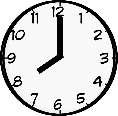 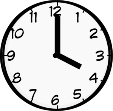 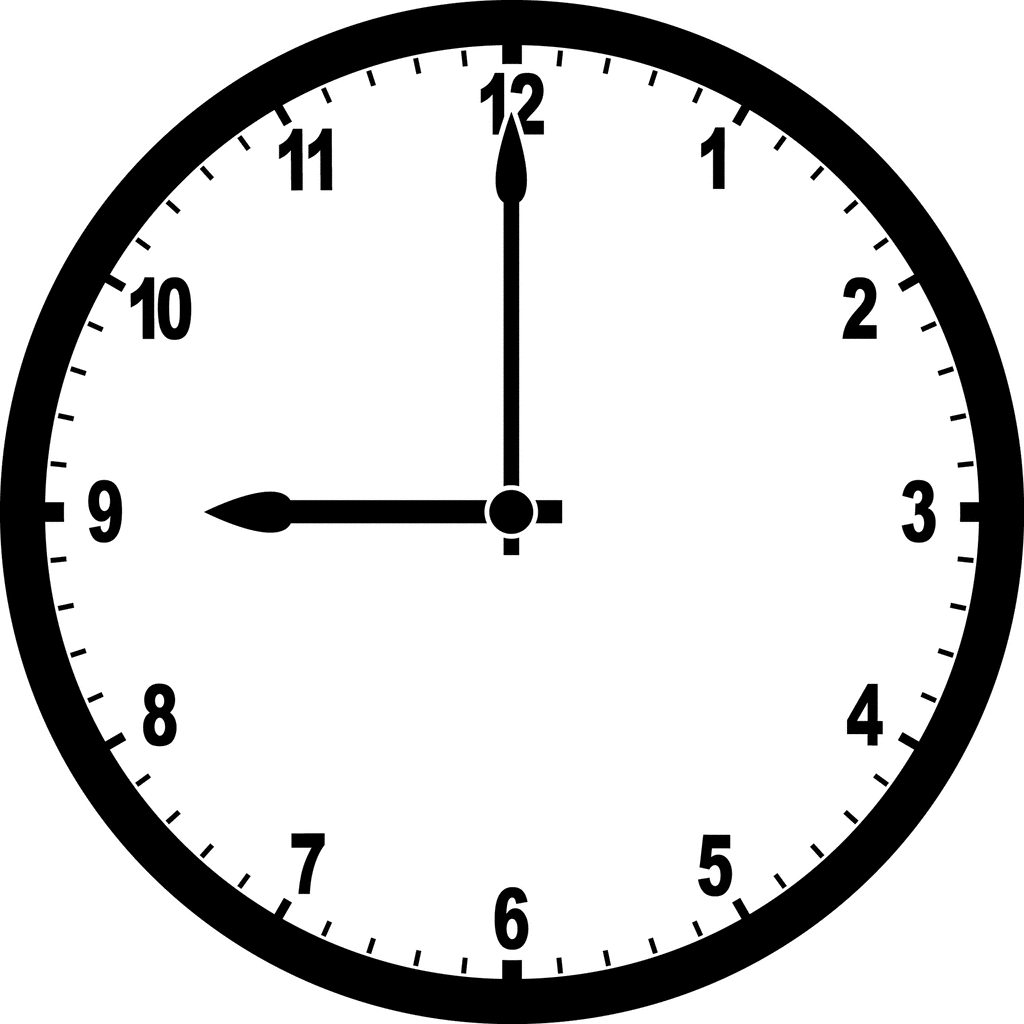 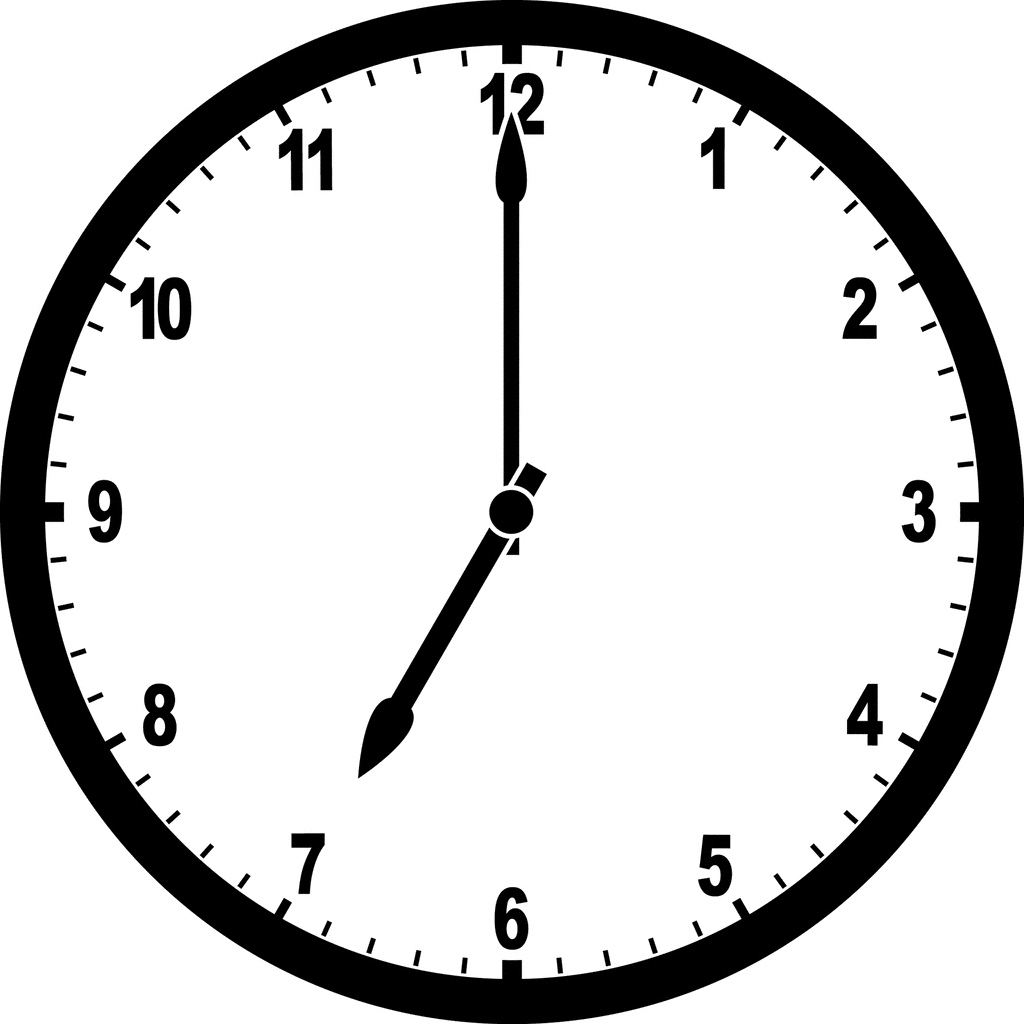 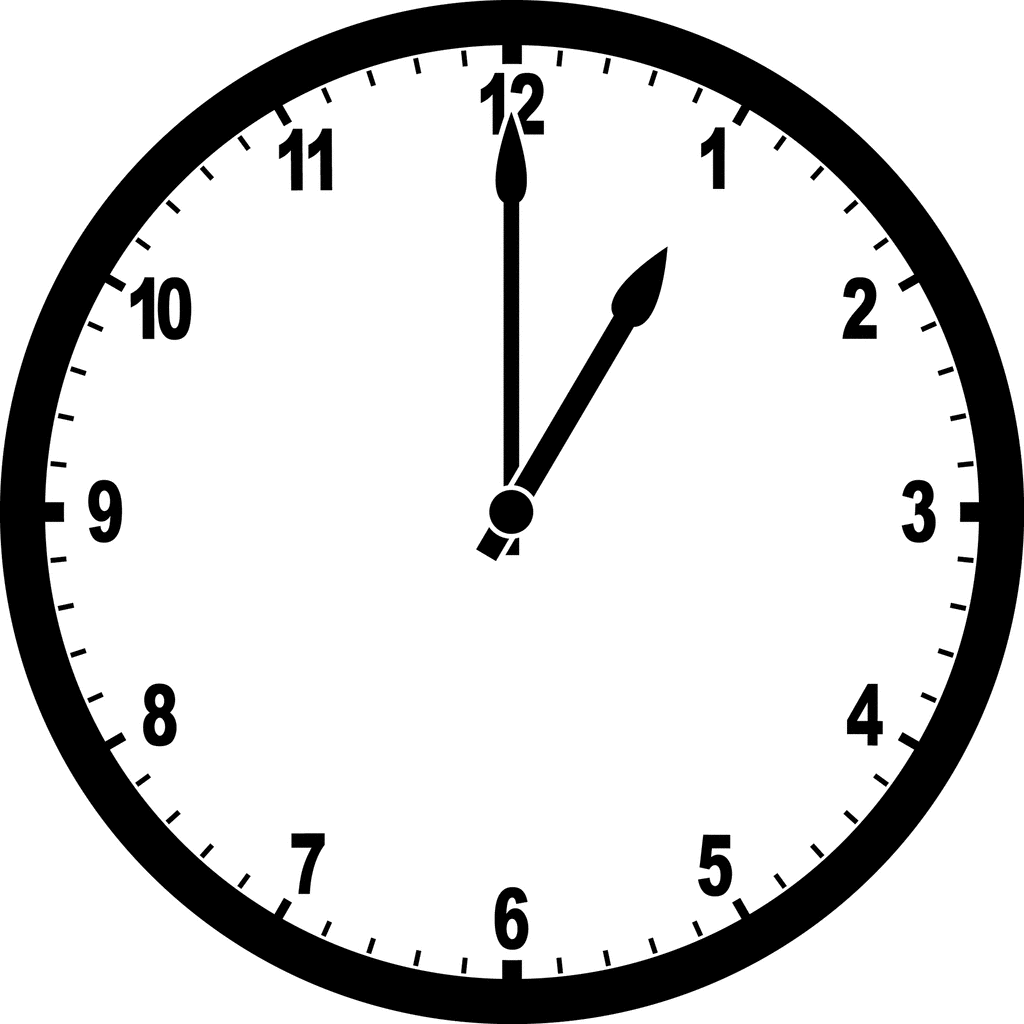 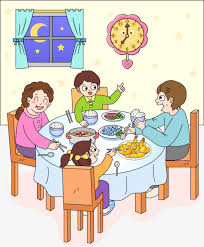 Look and write.  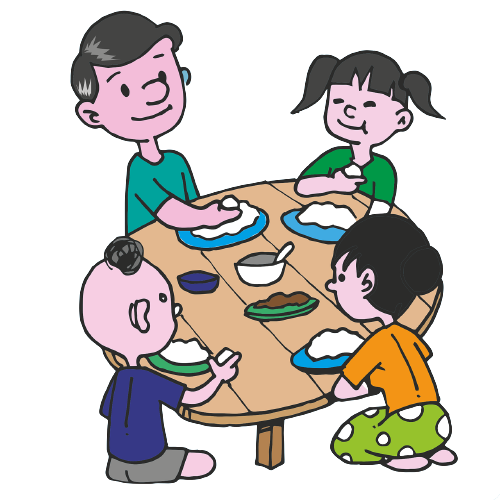 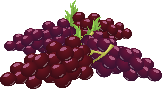 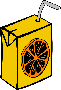 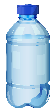 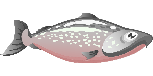 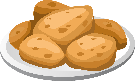 TOPIC: Food and drinks   SUBTOPICS: meals;  time; parts of the day; food and drinksLEVEL: A2Name: ____________________________    Surname: ____________________________    Nber: ____   Grade/Class: _____Name: ____________________________    Surname: ____________________________    Nber: ____   Grade/Class: _____Name: ____________________________    Surname: ____________________________    Nber: ____   Grade/Class: _____TimeMeals of the dayEight o´clock in the morning__ r __ __ __ f __ __ tOne o´clock in the afternoonL __ __ __ __Four o´clock in the afternoon__ f __ __ __ n __ __ __     s __ __ __ k Seven o´clock in the evening__ i __ __ __ __Nine o’clock in the eveningS __ __ __ __ r